НАРОДНО ЧИТАЛИЩЕ „ЙОРДАН ЙОВКОВ– 1870 година”  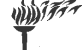 9300 гр. Добрич, бул. „25-ти септември”, №44 тел.: 058/60 35 31,  e-mail chitalishte1870.dch@gmail.com ПРОГРАМА ЗА ДЕЙНОСТТА на Народно читалище „Йордан Йовков – 1870 година” през 2023 година                      І . Основни цели: ⮚Утвърждаване на Читалището като място за общуване в адекватна  информационна среда и прилагане на успешни социални практики. ⮚ Чрез читалищни продукти,  проекти и духовно възпитаване  на младите потребители да  формира в тях,  на национално самосъзнание. ⮚Запазване  и популяризиране на регионалните и общобългарски духовни,  културни традиции и наследство. ⮚ Изследване на спецификата и въвеждане на утвърдили се компоненти от  градския фолклор. ⮚ Адаптиране на културните продукти и разнообразяване на читалищните услуги,  съобразно настоящите духовни потребности на младата генерация потребители  и на гражданството като цяло. ІІ. План за реализация на дейности в читалищните  единици: 1. Библиотеката: ⮚ Библиотечно, библиографско и информационно обслужване на  потребителите.⮚ „Иновативни форми и нови модели на Читалищни дейности“ – Разкриване,  оборудване с необходимия инструментариум и специфичното обзавеждане на „Брайлов център и библиотека за незрящи“:⮚ Обогатяване на библиотечния фонд чрез покупки и дарителства.  ⮚ Културни и информационни библиотечни събития за повишаване на  потребителския интерес, видимостта на библиотеката и други.                    ⮚ Планиране и провеждане  по график на събития,   популяризиращи книгите и четенето като културни практики, в т.ч. провеждане на  литературни часове, презентации, анкети, премиери на книги                     ⮚ Съвместна дейност с общински училища по различни проекти, теми и учебни програми.                     ⮚ Съвместни тематични практики с Детски център “Млад възрожденец”, читалищните школи и състави.⮚ Обогатяване на библиотечния фонд чрез покупка и дарителски кампании.  И през 2023 г. продължават дарителските инициативи „Подари си книга“,  проект „Бъди читател – спечели книга” и др. Библиотеката продължава традицията да изпраща в български диаспори  и в читалища на добричка област, многоекземплярни и отчислени библиотечни единици, както и дарения от граждани,.2. В школите:    Школа по изобразително изкуство:⮚  Участия на  школниците  в национални и международни пленери  изложби във връзка с празници и чествания.                          Музикална школа:                ⮚ Продължаване на традицията „Мастър клас - Акордеон“ , с изявени майстори на акордеона.⮚ Разкриване на нов клас  “Акордеон”, поради големия интерес. ⮚ Стартиране на клас „Народно пеене”. ⮚Участие на всички музикални класове във фестивали у нас и в чужбина, в традиционни  празници и концерти. – Коледен, Великденски, 11 май – читалищен  празник , и др.    ⮚ Заедно с други добрички читалища, съвместни и самостоятелни концерти на отделните класове към музикална  школа и самодейни формации.⮚Компютърна школа: Да продължи организирането  на  курсове за деца,  възрастни и кандидат студентска подготовка по специалностите в клас „компютърна грамотност“;клас „компютърно програмиране“ и клас „уеб програмиране“                            Многоезикова школа                          ⮚ Обучение и развиване на езиковите  заложби на участниците в  школите.                          ⮚  Детска фолклорна танцова школа „Хорце“- привличане на  желаещи, да се потопят в непреходността на българския фолклор. Участие в регионални и международни фолклорни фестивали.                        ⮚  Театралната студия „Зорница” с  две възрастови групи - клас „театрално сценично изкуство“: да реализира 2  премиери и да изнесе  12  спектакъла. Нейни възпитаници да участват с рецитали,  в общоградски чествания.                    III.  Планирани  проекти и дейности:        ⮚ Проект: „Читалищната библиотека – в дома на читателя с зрителни и  опорно-двигателни увреждания“.        ⮚ Проект/ “Българските библиотеки – съвременни центрове за четене и информираност” на  Министерството на културата,                       ⮚ Проект: Тематичен център - КЛУБ “ОСЕМ”              ⮚ Проект:  „Смесен оркестър от класовете: пиано, цигулка, акордеон, китара“     ⮚Проект: „Краеведска лаборатория“ със лятна Етно-еко експедиция „Млад  Възрожденец “.      ⮚ Проект „Бъди читател – спечели книга” и др. ⮚ Съвместни дейности с Общината, други читалища и културни центрове на  български общности, извън страната (размяна на гастроли; изпращане на  българска литература и др.). ⮚ Участие на читалищни творчески формации в регионални, национални,  международни фестивали и конкурси. ⮚ Любителските състави: ⮚ Участие в читалищни прояви и в събития на градско, областно, национално и международно ниво. - Участие в празнични програми, организирани от Община гр.Добрич. IV. Дейности по месеци през 2023 г.    В Читалището ще продължат да се развиват под различни форми и други, общоприети, многообразни форми на културни дейности, практики и услуги като: Художествена гимнастика; Йога; ФТК „Хоро“; Детски музикален театър „Дея“,  Клуб „ЛФК”.Изготвил плана за реализация на дейностите, читалищен секретар:								                                     / Красимир Масурски/		                         ЧЛЕНОВЕ НА НАСТОЯТЕЛСТВОТО:          1. Божанка Вуцова – Председател           2. Драгомил Георгиев  -  член        3. Иванина Паскалева – член        4. Антон Филипов –  член        5. Даниела Коларова –  член        6.  Андриана Владева - член       7. Георги Илиев – член                                     ПРОВЕРИТЕЛНА КОМИСИЯ:Желязко Желязков – ПредседателИван Милев – членДрагомир Стойчев – членМесец ДейностиЯнуари  6  Януари: 175 години от рождението на Христо Ботев – (витрина)   27 Януари: 145 години от  Освобождението на Хаджиоглу Пазарджик – Добрич – (витрина) + (презентационни табла)Февруари   19 Февруари: 151 години от гибелта на Васил Левски - (витрина)Март    3 Март: 145 години от Освобождението на България – (витрина) 21 Март: Ден на поезията – (витрина)Април   22 Април: Световен ден на земята - (витрина) 29 Април: 130 години от рождението на Елисавета Багряна            205 години от рождението на Майн Рид - (витрина)   Великден по света - (витрина) + презентация по предварителна заявка за деца Маратон на четенето със децата от ОУ „Х. Смирненски“Май Празничничен концерт съвместно с гост читалища, по случай „153 години Народно читалище „Йордан Йовков - 1870 година”  Завършване  на творческата година в Читалището – с участието на  читалищните школи и формации Юни 1 юни - Тържествено откриване на  Летен детски център  “Млад възрожденец”2 юни, Ден на Ботев и на загиналите за свободата на България“– изложба на  библиотечни документиЮли Летен детски център  “Млад възрожденец”- тематични занимания “Краеведство и патриотизъм”- „173 години от рождението на Иван Вазов – изложба на библиотечни  документи“Август Летен детски център“Млад възрожденец”- тематични занимания “Краеведство и патриотизъм”  Септември25. септември - „82 години от възвръщането на Южна Добруджа към България“– изложба на  библиотечни документи Октомври 1 октомври, Международен ден на музиката - „Музикалният живот в Добрич”  – изложба на библиотечни документи  15 Октомври: 86 години от смъртта на Йордан Йовков - (витрина)Ноември 142 години от рождението на Йордан Йовков – изложба на библиотечни Декември  Рождество Христово, Коледа – изложба на библиотечни документиКоледен концерт на Музикална школа (клас „Китара“, клас„Пиано“, клас  „Цигулка“, Акордеонен секстет, Смесен оркестър)  Коледен концерт на смесен хор “Добрич” Инструментално трио „ВалДеМас“ и Хор "Патриотична песен" - Коледен спектакъл на Театрална студия „Зорница“  Коледен спектакъл на Детска танцова школа „Хорце“  Коледна изложба на Школа по изобразително изкуство